Bitte kreuzen Sie an, ob es sich um einen Besuch/Austausch/Praktikum handelt.Pro Schulbesuch oder Austausch ist eine finanzielle Förderung von maximal 400 € für Fahrkosten und/oder maximal 300 € für Eintrittsgelder (also insgesamt maximal 700 € pro Anfrage) möglich. Praktika werden gefördert mit jeweils maximal 200 € für Fahrkosten und/oder maximal 300 € für Übernachtungskosten (insgesamt maximal 500 €).Für Besuche und AustauscheFür Praktika   Das Informationsblatt zur „Euregionalen Bildungsmobilität“ habe ich gelesen. Ich bin mit den Voraussetzungen eines Zuschusses einverstanden. Ich habe die Datenschutzerklärung der Euregio Maas-Rhein zur Kenntnis genommen und erkläre ich mich mit der Verarbeitung, Erfassung und Speicherung meiner personenbezogenen Daten durch die EVTZ Euregio Maas-Rhein (EMR) und ihre Partnerregionen im Rahmen der Euregionalen Bildungsmobilität einverstanden.  Hiermit bestätige ich, dass alle Kriterien hinsichtlich der aktuellen Datenschutzverordnung während der Projektlaufzeit und darüber hinaus rechtmäßig erfüllt werden und jederzeit vorgelegt werden können. Hiermit bestätige ich, dass der Schüler/die Schülerin für das Praktikum extern, bzw. über die Schule versichert ist. 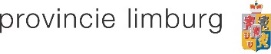 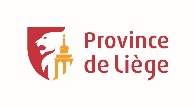 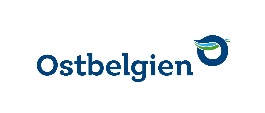 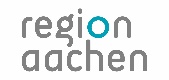 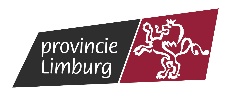 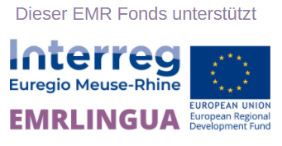 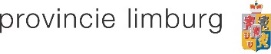 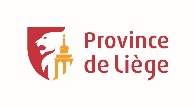 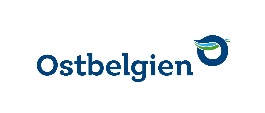 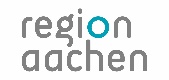 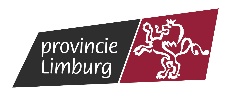 BEZEICHNUNG DESBESUCHS/ AUSTAUSCHES/ PRAKTIKUMS		1. Allgemeine AngabenName der Organisation:Straße & Nr.:PLZ:Ort:Land:IBAN:BIC:Tel.:Fax:E-Mail:Kontaktperson:Datum Antragstellung:Datum Besuch/Austausch/Praktikum:Datum Besuch/Austausch/Praktikum:Datum Besuch/Austausch/Praktikum:2. Angaben zu dem Besuch/Austausch/Praktikum BESUCH Region Aachen  B Limburg NL Limburg Lüttich Deutschsprachige GemeinschaftBesuchsort: (inkl. Adresse) AUSTAUSCHName der Partnerschule:Straße & Nr.:PLZ:Ort:Land: PRAKTIKUMPraktikant/Praktikantin:Name der aufnehmenden Einrichtung:Straße & Nr.:PLZ:Ort:Land:KURZE BESCHREIBUNG DES BESUCHS/AUSTAUSCHES/PRAKTIKUMS (max. 8 Zeilen) Teilnehmer:3. Förderung Fahrtkosten (max. 400 €) Eintrittsgelder (max. 300 €)☐ Fahrtkosten (max. 200 €) ☐ Übernachtung (max. 300 €) Name:Funktion in der Organisation:Datum:Unterschrift: